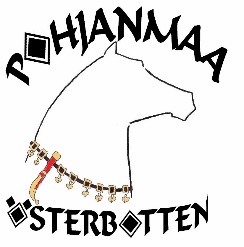 						ESITYSLISTA	     	POHJANMAAN RATSASTUSJAOSTOSYYSKOKOUS  2021   ESITYSLISTAAika:	6.11.2021 klo 13.00Paikka:	Hotelli Lakeus, Torikatu 2, 60100 SeinäjokiKokous alkaa SRL:n hallituksen jäsenen puheenvuorolla ja jatkuu syyskokouksena. Valitaan kokoukselle puheenjohtaja ja kutsutaan sihteeriValitaan kaksi (2) pöytäkirjantarkastajaa ja kaksi (2) ääntenlaskijaa Vahvistetaan ääniluettelo Tehdään esitys aluejaoston jäsenistä seuraavaksi kaksivuotiskaudeksi  - Erovuorossa jaoston jäsenetAino-Maria Hakala (ei käytettävissä)Tiia Husa (käytettävissä) Maria Rikala (käytettävissä)Matti Sorvari (ei käytettävissä)5. Tehdään esitys aluejaoston varajäseniksi seuraavaksi yksivuotiskaudeksi - Erovuorossa Hanna Rinta-Opas (käytettävissä) Tarja Seurujärvi (käytettävissä)6. Tehdään esitys aluejaoston laatimasta toimintasuunnitelmasta ja talousarviosta vuodelle 2022 7. Muut asiat  8. Kokouksen päättäminen		FÖREDRAGNINGSLISTAFINLANDS RYTTARFÖRBUNDHÖSTMÖTE  2021    FÖREDRAGNINGSLISTADatum:	6.11.2021 klo 13.00Plats:	Hotelli Lakeus, Torikatu 2, 60100 SeinäjokiMötet börjar med FRF:s styrelsemedlems anförande och fortsätter som höstmöte. Val av mötesordförande och mötessekreterareVal av två (2) protokolljusterare och två (2) rösträknareBekräftelse av röstlängdFörslag till regionsektionens medlemmar för de två kommande åren  - Sektionens medlemmar i tur att avgåAino-Maria Hakala (står inte till förfogande)Tiia Husa (står till förfogande)Maria Rikala (står till förfogande)Matti Sorvari (står inte till förfogande)5. Förslag till regionsektionens suppleanter för det kommande året- I tur att avgå Hanna Rinta-Opas (står till förfogande)Tarja Seurujärvi (står till förfogande)6. Förslag till regionsektionens verksamhetsplan och budget 2022 presenteras 7. Övriga ärenden  8. Mötets avslutande